Растут социальные выплаты, сокращается потреблениеРосстат осуществил оценку денежных доходов населения за 9 месяцев 2020 года.Среднедушевые денежные доходы приморцев составили 35136 рублей в месяц, что в реальном выражении на 4% ниже уровня января-сентября прошлого года.Пандемия внесла свои коррективы в структуру денежных доходов. Наибольший удельный вес приходится на оплату труда (70%).Также весомый вклад в формирование доходов вносят социальные выплаты (пенсии, пособия, социальная помощь). За 9 месяцев жителями края получено социальных выплат на сумму 122 млрд. рублей (20% от всех доходов).Доля оплаты труда и социальных выплат по сравнению с январем-сентябрем прошлого года увеличилась на 3.8 и 2 процентных пункта, соответственно. При этом сократилась доля доходов от предпринимательской деятельности с 6% до 4.5%.На потребление (покупку товаров и оплату услуг) население края потратило 77% своих доходов. Потребление сложилось на 10% меньше января-сентября 2019 года.Справочно: денежные доходы на душу населения за 9 месяцев 2020 года по России – 33072 рубля в месяц (96.4% к январю-сентябрю 2019 года), по ДФО – 36248 рублей (97.6%).Приморскстатhttp://primstat.gks.ruP25_mail@gks.ru8(423) 243-26-88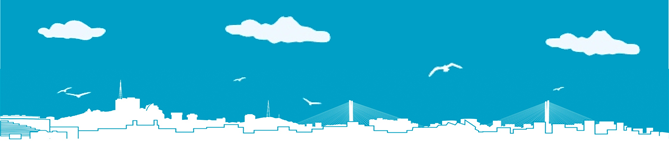 ФЕДЕРАЛЬНАЯ СЛУЖБА ГОСУДАРСТВЕННОЙ СТАТИСТИКИТЕРРИТОРИАЛЬНЫЙ ОРГАН ФЕДЕРАЛЬНОЙ СЛУЖБЫГОСУДАРСТВЕННОЙ СТАТИСТИКИ ПО ПРИМОРСКОМУ КРАЮПресс-релиз20.11.2020При использовании данных в публикацияхссылка на Приморскстат обязательна